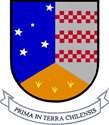 ANEXO 2ANTECEDENTES Nombre Institución: __________________________________________________________________Nº Rut Institución: ____________________________Domicilio: __________________________________________________________________________Nombre Representante Legal: ___________________________________________________________Nº C.I.: _____________________________________DECLARO BAJO JURAMENTOQue, la institución postulante no tiene ninguna de las restricciones detalladas más abajo para la adjudicación de Asignación Directa.El Recurso Humano a contratar, no es pate de la directiva de la institución y/o no es familiar directo con algunos de sus miembros.El Proveedor y/o prestador de Servicios a contratar no tiene relación de parentesco con la Directiva de la Institución o pate de ella. Como tampoco, es una empresa relacionada con la Institución solicitante de recursos.______________________(Firma)______________________(Fecha)DECLARACIÓN JURADA SIMPLE QUE NO EXISTE PARENTESCO ENTRE LA DIRECTIVA Y/O INSTITUCION Y EL PROVEEDOR Y/O RECURSO HUMANO A CONTRATAR 